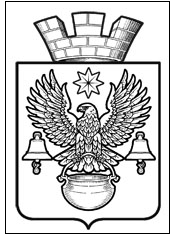 ПОСТАНОВЛЕНИЕАДМИНИСТРАЦИИКОТЕЛЬНИКОВСКОГО ГОРОДСКОГО ПОСЕЛЕНИЯКОТЕЛЬНИКОВСКОГО МУНИЦИПАЛЬНОГО   РАЙОНАВОЛГОГРАДСКОЙ ОБЛАСТИ 08.08.2023 г.                                                                                                             № 656О внесении изменений в постановлениеАдминистрации Котельниковского городского поселенияот 30.12.2022 г.  № 973 «Об утверждении лимитов потребленияэлектро – и теплоэнергии, печного топлива,ГСМ, водопотребления и водоотведения для организаций, финансируемых за счёт средствбюджета Котельниковского городскогопоселения на 2023 год»      В связи с изменением лимитов водопотребления и водоотведения, руководствуясь Уставом Котельниковского городского поселения, администрация Котельниковского городского поселения,ПОСТАНОВЛЯЕТ:1.Внести в приложение № 1,2   к постановлению  Администрации Котельниковского городского поселения от 30.12.2022г. № 973 ”Об утверждении лимитов потребления  электро – и теплоэнергии, ,ГСМ, водопотребления и водоотведения для организаций, финансируемых за счёт средств бюджета Котельниковского городского поселения на 2023 год”, изменения , изложив Приложение № 1, 2  в следующей редакции:ПРИЛОЖЕНИЕ 1к постановлению администрацииКотельниковского городского поселенияот 30.12.2022    № 973 ВОДОПОТРЕБЛЕНИЕ, м3ПРИЛОЖЕНИЕ 2к постановлению администрацииКотельниковского городского поселенияот 30.12.2022   № 973 ВОДООТВЕДЕНИЕ, м32. Настоящее постановление вступает в силу со дня подписания.И. о. главы Котельниковскогогородского поселения                                                                                 А.Б. Страхов№п/пПланна 2023 год              в том числе поквартально:              в том числе поквартально:              в том числе поквартально:              в том числе поквартально:№п/пПланна 2023 год1 кв.2 кв.3 кв.4 кв.1.Совет народных депутатовКотельниковского городскогопоселения4,01,01,01,01,02.МБУК «Дом культуры»20051,049,050,050,03.МКУК «Центральная библиотека»100252525254.МБУ «Благоустройство»5500500  22502250500№п/пПланна 2023год              в том числе поквартально:              в том числе поквартально:              в том числе поквартально:              в том числе поквартально:№п/пПланна 2023год1 кв.2 кв.3 кв.4 кв.1.Совет народных депутатовКотельниковского городскогопоселения4,01,01,01,01,02.МБУК «Дом культуры»20051,049,050,050,03.МКУК «Центральная библиотека»60151515154.МБУ «Благоустройство»10025252525